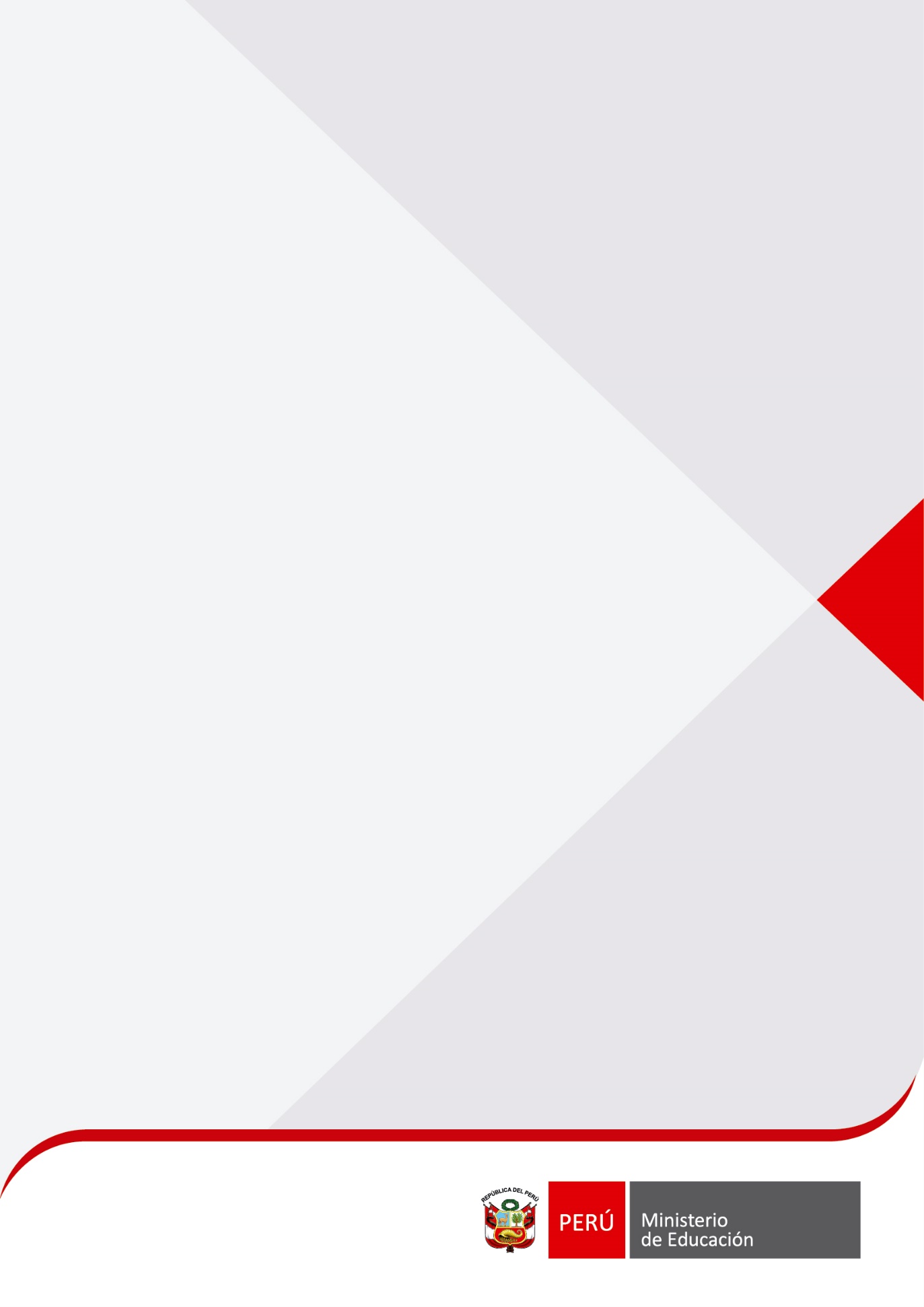 INVITACION A PRESENTAR EXPRESIÓN DE INTERÉSREVISIÓN INDEPENDIENTE DE ADQUISICIONES Y CONTRATACIONESProyecto: 	Contrato de Préstamo N° 8226-PE “Programa Swap- Educación”Comprador: Unidad Ejecutora 118 Mejoramiento de la Calidad de la Educación BásicaINFORMACIÓN A SER PRESENTADA POR LOS CONSULTORES Revisión independiente de adquisiciones y contratacionesFormato 1: Datos GeneralesFormato 2: Experiencia Experiencia A: experiencia en adquisiciones públicas bajo los proyectos financiados por el Banco Mundial.Experiencia B: De preferencia, contar con experiencia en revisión de adquisiciones y/o contrataciones.El consultor deberá presentar su experiencia en los rubros solicitados, haciendo uso del siguiente formato:Toda la información suministrada en el proceso por el consultor individual tiene carácter de declaración jurada y deberá ser debidamente firmada.______________________FirmaNombre:NombresApellidosDirecciónTeléfonoDNIRUCCorreo ElectrónicoExperiencia 1 (Agregar cuadros adicionales en caso de tener mayor experiencia).Experiencia 1 (Agregar cuadros adicionales en caso de tener mayor experiencia).Experiencia  (marcar con una X donde corresponda):Experiencia A (  )Experiencia B (  )Breve descripción del servicio y/o consultoría (servicio prestado), que evidencie que tiene la experiencia señala en el punto anterior:Entidad contratante: